Liebe Studierende,wir suchen dringend Lehramtsstudierende aus den Studiengängen L2/L3/L5 als VSS-Kräfte an unserer Schule!Wir bieten ein vielfältiges Betätigungsfeld, ein engagiertes Kollegium und die Möglichkeit, Erfahrungen im Lehrer*innenberuf zu sammeln. Interesse? Bitte melden Sie sich per Email mit Bewerbungsschreiben, Lebenslauf und möglichen Qualifikationsnachweisen an StvSchulleitung2@ kreuzburg-schule.de 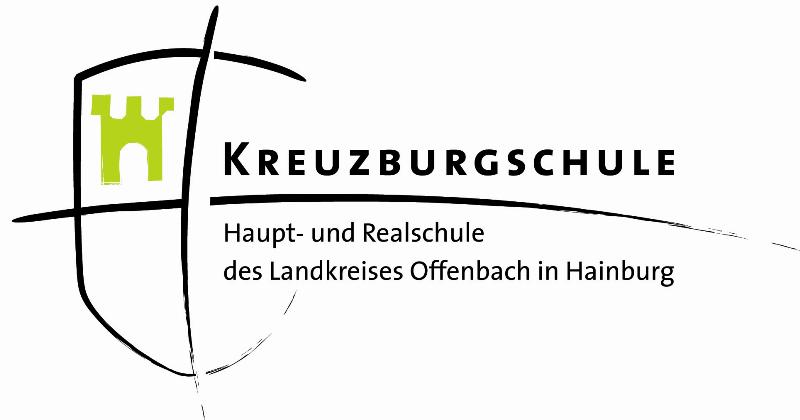 63512 HainburgKanalstraße 45Telefon  06182 – 78291-0Telefax  06182 – 78291-33verwaltung@kreuzburg-schule.de03.03.2021